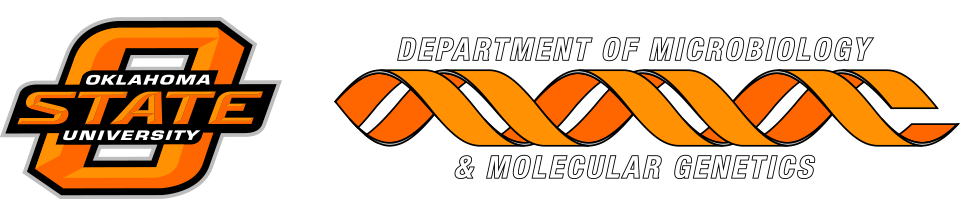 	MICROBIOLOGY & MOLECULAR GENETICSDepartmental Journal ClubMICR 6120MondayOctober 30 201711:30am-12:20pmRM 215 LSEPresented byJordan Satterfield
Accelerated Master’s Student
Transmission of a common intestinal neoplasm in zebrafish by cohabitation

A R Burns, V Watral, S Sichel, S Spagnoli, A V Banse, E Mittge, T J Sharpton, K Guillemin, M L Kent